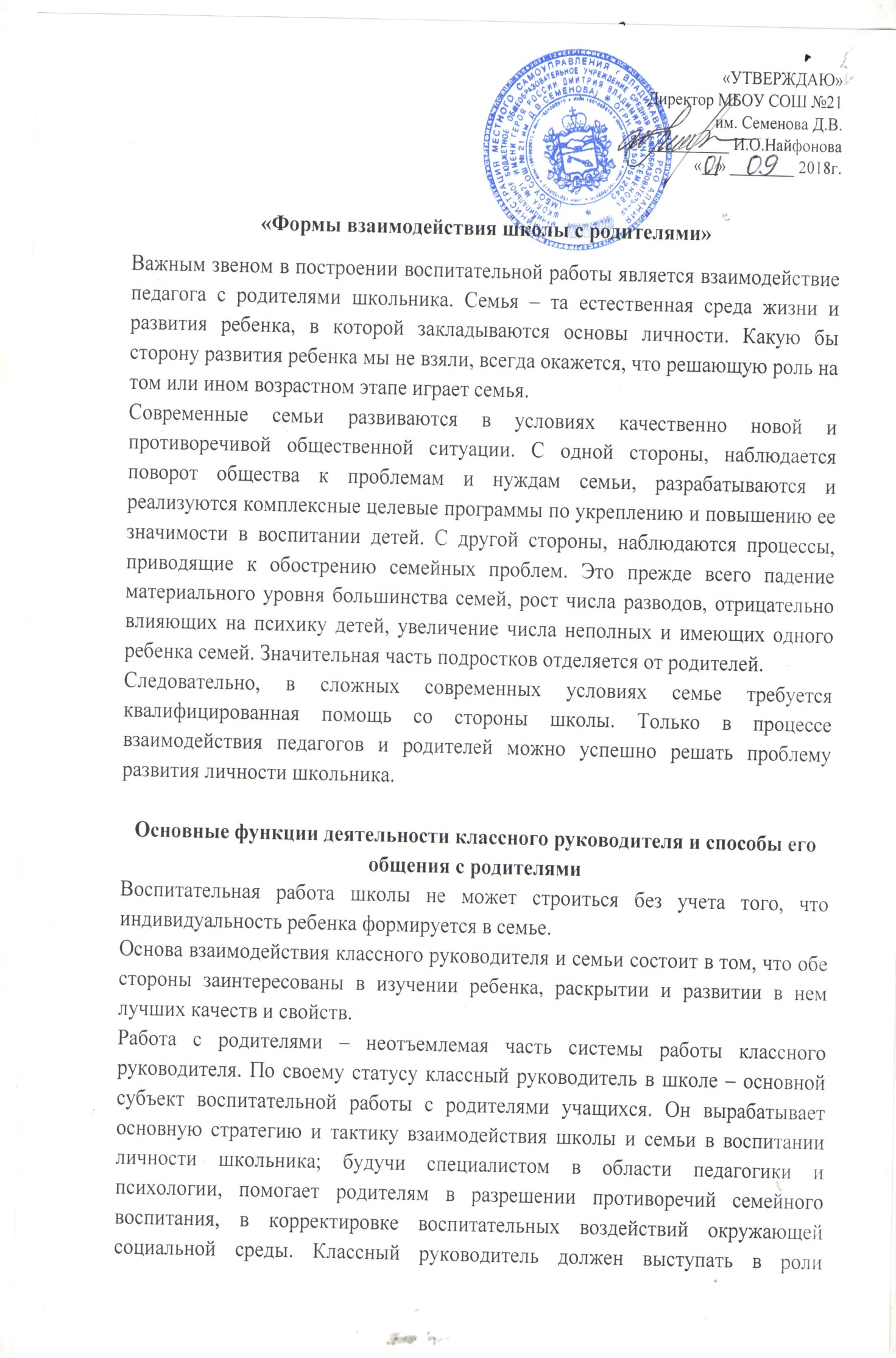  консультанта-специалиста, непосредственного представителя учебно-воспитательного процесса, осуществляемого школойВыделяются следующие функции классного руководителя:1) ознакомление родителей с содержанием и методикой учебно-воспитательного процесса, организуемого школой;2) психолого-педагогическое просвещение родителей;3) вовлечение родителей в совместную с детьми деятельность;4) корректировка воспитания в семьях отдельных учащихся;5) взаимодействие с общественными организациямиЕще одна функция работы школы и классного руководителя с родителями – это корректировка воспитания в семьях отдельных учащихся.Первый аспект – оказание психолого-педагогической помощи учащимся (одаренным, проявляющим интерес к каким-либо формам внеурочной деятельности и т.д.).Другое направление заботы классного руководителя – это оказание родителям психолого-педагогической помощи в решении трудных проблем семейного воспитания.Последняя функция работы школы с родителями – это взаимодействие с общественными организациями родителей: родительскими комитетами школы и класса, школьными Советами, Советами по месту жительства и т.д. В их компетенцию входит:помощи школе и классам в проведении воспитательной работы с учащимися;коллегиальное решение отдельных вопросов жизни школы;связь с административными и правоохранительными органами;участие в работе с родителями учащихся (проведение родительских собраний, конференций; оказание материальной помощи и правовое воздействие на родителей)Таким образом, можно сказать, что данные функции способствуют созданию нормальной воспитывающей среды для организации школьного воспитательного процесса.Что касается основных способов общения родителей и классных руководителей, то выделяются следующие способы взаимодействия:организация родительских конференций, собраний, индивидуальных встреч родителей и учителей;организация работы телефонной линии, по которой родители могут связаться с учителем или получить консультацию по поводу домашнего задания и способов его выполнения;использование средств телекоммуникации и регулярной почты;разработка домашних заданий, в ходе выполнения которых дети должны обсудить с родителями то, что происходит в школе, или подготовить совместно с ними исследовательский проект;создание родительского клубы или центра в школе;проведение неформальных встреч родителей, детей, и учителей( праздники и т.д.)уважительное общение с учетом культурной, религиозной и этнической принадлежностиТаким образом, можно сказать, что в основе работы классного руководителя с семьей должны быть действия и мероприятия, направленные на укрепление и повышение авторитета родителей. Должно быть доверие к воспитательным возможностям родителей, повышение уровня их педагогической культуры и активности в воспитании. Психологически родители готовы поддержать все требования, дела и начинания школы. Даже те родители, которые не имеют педагогической подготовки и высокого образования, с глубоким пониманием и ответственностью относятся к воспитанию детей. От согласованности действий школы и семьи зависит эффективность процесса воспитания ребенка. Школа обязана помочь родителям, став для них центром психолого-педагогического просвещения и консультирования – организуя при школе родительские университеты, лектории, конференции, семинары, объединения родителей.Формы работы с родителями3.1.Индивидуальные формы.1. Посещение семьи на дому.Посещая учащихся на дому, выясняются условия семейного воспитания. Информация о микроклимате в семье, об особенностях отношения к ребенку, об ориентации родителей в вопросах воспитания позволяла индивидуально работать с семьей, а также более точно определить направления и средства коррекционного воздействия на ребенка в школе. Нас интересуют условия жизни ребенка, отношение к нему родственников, отношение ребенка к членам семьи. Не имея этих сведений, нельзя оказать ученику необходимой поддержки.Очень важно, чтобы родители были уверены, что учитель приходит в семью не для выговора ученику, не с жалобами на него, а как помощник в деле воспитания ребенка. Жалобы учителя на ученика или обвинения родителей только удручают родителей и вызывают нередко жестокое и несправедливое отношение к ребенку, а со стороны ученика – озлобленное конфликтное отношение к учителю и потерю интереса к учению.Родители заранее предупреждаются о приходе.При посещении учащегося на дому соблюдаются следующие правила:проявлять высокий такт в разговоре с родителями, всегда начинать с похвалы и комплиментов;исключать жалобы на ученика, говорить о проблемах, подсказывать пути их решения;беседовать в присутствии учащегося, только в исключительных случаях требовать конфиденциальной встречи;не предъявлять претензий к родителям;всячески подчеркивать свою заинтересованность судьбой воспитанника;советы и рекомендации давать ненавязчиво, взвешивать уровень своих требований и возможности семьи;договариваться о конкретных совместных делах;не давать беспочвенных обещаний, быть крайне сдержанным в сложных случаях, выражать осторожный оптимизм.2. Приглашение в школу.Родители приглашаются в том случае, когда надо поделиться радостной новостью, например, ребенок овладел тем учебным материалом, который ему долго не давался. Для участия ребенка в театральной постановке, надо помочь ему изготовить костюм, поучить с ним слова роли и т. д.Нужно стараться не приглашать родителей в школу для того, чтобы нажаловаться на плохое поведение ребенка или низкую успеваемость. Подобные приглашения вызывают у родителей негативное отношение к школе.3. Индивидуальные консультации педагога.Это одна из важнейших форм взаимодействия классного руководителя с семьей. Консультации проводятся для того, чтобы преодолеть беспокойство родителей, боязнь разговора о своем ребенке. Они способствуют созданию хорошего контакта между родителями и учителем.Консультации проводятся по мере необходимости, часто по инициативе родителей. В процессе бесед с родителями в неофициальной обстановке выясняются необходимые для профессиональной работы сведения (особенности здоровья ребенка; его увлечения, интересы; поведенческие реакции; особенности характера; мотивации учения и т.д.).4. Переписка.В работе с родителями переписка используется довольно широко. Особенно часто эта форма работы применяется к тем родителям, которые не в состоянии часто посещать школу, много работают или очень далеко живут.3.2.Групповые формы.1. Родительские лектории.Задачи лектория многообразны: познакомить родителей с системой коррекционно-воспитательной работы в школе, дать практические советы и рекомендации по воспитанию ребенка в семье и т.д.Примерная тематика родительских лекториев на учебный год.Такая планомерная и целенаправленная дает возможность родителям глубже изучить индивидуальные психофизические особенности детей, выявить источники отклонения от норм поведения, более правильно подойти к решению педагогических задач, использовать рекомендованные формы и методы для их решения.2. Тематические консультации.Тематические консультации рекомендуется проводить 1 раз в четверть для всех желающих. Их проводят специалисты, которые могут помочь найти оптимальный вариант решения конкретной проблемы. Это социальный педагог, психолог, представитель правоохранительных органов и т.д.Примерная тематика консультаций для родителей.3. Родительские вечера.Родительский вечер – это праздник общения родителей.Свободная беседа родителей друг с другом, обмен опытом разрешения различных ситуаций в своих семьях помогает иначе воспринимать трудности, лучше понять индивидуальные особенности ребенка, расширить возможности воспитания.4. Классные детские мероприятия.В течение учебного года внутри класса обычно проводятся различные мероприятия (дни именинников; чаепития, приуроченные к каким-либо праздникам и т.д.).Подобные мероприятия способствуют сближению родителей между собой, налаживанию контакта между учителем и родителями.5.Школа для дошкольников.Задолго до поступления ребенка в школу мы начинаем готовить родителей и будущих школьников к их новой позиции, если для родителей работает «Школа для родителей», то для детей центр «Дошколенок». В «Дошколенке» организованы группы для детей. Для родителей занятия организованы по субботам. На занятия родители приходят с детьми. Пока родители работают с психологами, педагогами(знакомятся с особенностями младшего школьного возраста, учатся развивать память, мышление, внимание у детей), у ребят занятия проводятся в свободной форме по нескольким направлениям. Таким образом , родители приобщаются к школе, знакомятся с её традициями, готовятся стать помощниками в работе с классным коллективом.3.3Коллективные формы.1. Научно – практическая родительская конференция – форма сочетания пропаганды  педагогических знаний с практическим передовым опытом семейного воспитания. Их организаторами выступают родительский комитет и актив класса. Это могут быть заседания, посвященные отдельным воспитательным проблемам. Конференции проводятся 1 – 2 раза в год, так как требуют тщательной подготовки. Ход конференции обсуждается на родительском комитете: продумывается план, выявляются семьи, чей опыт воспитания достоин распространения.Успех конференций зависит от самостоятельной работы родителей по анализу литературы, осмыслению и обобщению своего опыта, умения на основе критических знаний оценивать воспитательный процесс, увидеть возможность совершенствования форм и методов сотрудничества с детьми.Условиями успешного проведения родительских конференций являются  следующие:актуальность, значимость и доступность предложенной темы;тщательная предварительная подготовка (тема и план представляются родителям за 2 – 3 недели до проведения, указывается рекомендованная литература);организация консультаций в период подготовки по отбору материала, его систематизации, анализу, подготовке выступлений;создание благоприятного эмоционального  климата во время проведения конференции, характеризующегося общей заинтересованностью, откровенностью разговора. Порядок работы конференции может быть определен следующим образом:Вступительное слово педагога (классного руководителя, директора, замдиректора) о значимости и сущности проблемы и позитивном опыте семей.Выступления родителей (обмен опытом, анализ воспитательного процесса в семье).Заключение ведущего конференции, содержащее оценку выступлений, опыта семейного воспитания. Проблем, которые предстоит решить.Эффективность родительской конференции возрастает, если в ее проведение включается библиотека, работники, которой готовят книжные выставки по обсуждаемой проблеме. Примерные темы для совместного обсуждения на конференции:«Основы построения общения с ребенком»«Права и обязанности ребенка в семье»«Стили и методы воспитания ребенка в семье»«Психология  ребенка»«Особенности адаптации  ребенка в школе»«Предупреждение правонарушений несовершеннолетних» и др.  Наиболее распространенной формой работы с родителями является классное родительское собрание.  Главным ее предназначением является согласование, координация и интеграция  усилий  школы и семьи в создании условий для развития личности ребенка.Родительское собрание – одна из основных универсальных форм взаимодействие школы с семьями учащихся и пропаганды психолого- педагогических знаний. Эта  школа повышения у родителей компетентности в вопросах обучения детей, формирующая родительское  общественное мнение, родительский коллектив.На собрании обсуждаются проблемы жизни класса и родительского  коллектива.   По тем конкретным задачам, которые решаются на собраниях, их можно разделить  на несколько видов: Организационные собрания (выбор классного родительского комитета; выбор деятельности по направлениям; выбор представителей в совет школы; разборка и утверждение плана работы родительского комитета и т.п.).Аналитические собрания (ориентированные на разрешение возникающих проблем педагогического просвещения родителей). Итоговые собрания (направленные на подведение итогов работы класса за определенный период времени: четверть, полугодие, год).Комбинированные собрания (включающие  в себя задачи всех предыдущих видов собраний). Практика свидетельствует о том, что этот вид собраний наиболее часто встречается в работе классных руководителей.На организационных собраниях утверждаются планы работы, избирается родительский комитет, разрабатывается план мероприятий, распределяются общественные поручения и создаются  инициативные группы родителей по различным направлениям работы,  разрабатываются планы проведения общешкольных мероприятий с участием родителей.Первое родительское собрание является, как правило, организационным и проводится в начале сентября. Последующие собрания проводятся один раз в четверть. На первом родительском собрании классный руководитель  раскрывает перед родителями необходимость и задачи взаимодействия. Общим решением, определяя основные направления работы, на этом же собрании выбирается  родительский комитет. Собираются материалы о возможности организации работы родителей класса в виде предложений, изложенных в анкете. Эти предложения могут быть такими:поручения, предполагающие проявление родителями активной воспитательной позиции, непосредственную работу с детьми, проявление творчества, инициативы. Организаторских способностей: руководство кружком по своей специальности, руководство спортивной секции, руководство клубом, руководство турнирами, олимпиадами, руководство экскурсиями. Составление сценариев классно – семейных праздников, организация и подготовка совместных с детьми выступлений. Творческих отчетов;поручения, предполагающие содействие в проведении воспитательной работы, оказание организационной помощи: содействие в проведении экскурсий4 содействие в проведении классно – семейных праздников и общешкольных мероприятий; содействие  в организации встреч с интересными людьми; содействие в создании материально – технической базы класса;поручения, предполагающие непосредственное участие в развитии и  укреплении материально – технической базы ОУ: трудовое участие в оборудовании кабинетов; изготовление оборудования, приборов, наглядных пособий; помощь в ремонтных работах, благоустройстве школы; спонсорская помощь школе.Родительское собрание включает в себя  шесть обязательных компонентов:Анализ учебных достижений учащихся класса. В этой части собрания классный руководитель знакомит родителей с результатами учебной деятельности класса. С рекомендациями педагогов – предметников.Знакомство родителей с состоянием эмоционального климата в классе. Темой для разговора здесь могут быть взаимоотношения учащихся, внешний вид и другие вопросы.Психолого- педагогическое просвещение. Этот компонент можно выделить в отдельный пункт  собрания, но можно естественным образом включить в структуру других составляющих.Обсуждение организационных вопросов (экскурсии, классные вечера, приобретение учебной литературы и пр.).Рефлексия. В конце родительского собрания родители оценивают его значимость, актуальность, полезность.Личные беседы с родителями.Организуя родительские собрания, можно  придерживаться следующих принципов:родительское собрание должно просвещать родителей, а не констатировать ошибки и неудачи детей  в учебе;тема собрания должна учитывать возрастные  особенности детей;собрание должно носить как теоретический, так и практический характер  (разбор ситуаций, тренинги, дискуссии);классный руководитель должен не назидать, а общаться с родителями. Давая им возможность высказать свое мнение в ходе собрания, а не после него;родительское собрание не должно быть длительным, главным в его содержании является четкость, лаконичность, системность;каждое родительское собрание должно давать родителям пищу для размышлений и полезную информацию, которую можно использовать  во благо ребенку.Семь правил успешного проведения родительского собранияУважайте!Помогайте!Объясняйте!Доверяйте!Учитесь!Спрашивайте!Благодарите!Важно!Говорите о проблеме, а не о персоналиях.Отмечайте успехи и резервы. Никаких обсуждений конкретного ребенка. Если хвалите, то всех – за что – нибудь.Классный руководитель не диктует правильное решение, а стимулирует к его поиску коллектив родителей.Правила поведения классного руководителя на родительском собрании.Снять собственное напряжение перед встречей с родителями.Дать родителям почувствовать ваше уважение и внимание.Убедить родителей в том, что у школы и семьи одни проблемы, одни задачи, одни дети.Постараться понять родителей, правильно определить наиболее волнующие проблемы.Словом и делом помочь родителям находить оптимальные пути и способы решения проблемных ситуаций, формировать у них уверенность в том, что в воспитании детей они всегда могут рассчитывать на вашу поддержку и помощь других учителей.Разговаривайте с родителями спокойно, доброжелательно, заинтересованно. Важно, чтобы родители всех учеников (и благополучных и «сложных») ушли с собрания с верой в своего ребенка.Общешкольные родительские собрания.Общешкольные родительские собрания проводятся 2-4 раза. Тематика таких собраний носит характер отчета работы школы за определенный период времени. На них выступают директор, заместители, отчитывается о работе родительский комитет школы. В конце учебного года награждаются семьи, активно участвующие в жизни школы.Родительские дни.“День открытых дверей” предлагаю проводить один раз в году. Родители могут посетить любые уроки. Организовывается школьная выставка, которая отражает результаты работы кружков, труд школьников в мастерских. В заключении участники художественной самодеятельности организовывают для родителей творческий отчет.Такая форма работы с родителями дает им возможность увидеть реальные успехи своих детей в учебе и труде. У них укрепляется вера в возможности детей.Концерты.Весь учебный год разбит на месячники, которые имеют определенную тематику. Раз в месяц в школе проводятся праздники, концерты общешкольного уровня.Родители привлекаются к проведению школьных детских праздников, воспитательных мероприятий. Они помогают педагогам и воспитателям готовить номера художественной самодеятельности.Практика показывает, что после посещения праздников большинство родителей не остаются равнодушными, у них даже снова возникает желание оказать помощь школе в организации воспитательной работы.Творческие отчеты.Творческие отчеты служат для подведения итогов работы различных кружков художественной самодеятельности. Чаще всего используются не как самостоятельная форма, а включаются в общешкольные праздники, концерты и другие формы воспитательной работы.Выставки работ.Подобная форма работы также используется в основном, как сопутствующая другим формам, а не самостоятельная.Так, например, выставки организовывают во время проведения дня открытых дверей, концертов, родительских собраний и т.д.Выставки являются своеобразным стимулом для детей, желающих, чтобы родители похвалили и оценили по достоинству их труд.Следует особо выделить такую форму связи школы с семьей, как работа родительского комитета. Он вырабатывает план совместных действий по оказанию помощи семьям в воспитании детей, организовывает обмен опытом отдельных родителей, решает целый ряд вопросов, касающихся случаев, когда в той или иной семье воспитание ребенка поставлено не на должном уровне, решает другие вопросы. Комитет помогает в проведении различных внеклассных и оздоровительных мероприятий.В школе можно оформить “Уголок для родителей” , из которого они могут узнать, как проводится учебно-воспитательная работа в школе.Известные трудности возникают в работе с родителями, которые сами нуждаются в перевоспитании, а также с родителями, дети которых являются правонарушителями. Школа ведет строгий учет таких неблагополучных семей, поддерживает постоянную, деловую связь с работниками детской комнаты милиции.Таким образом, все индивидуальные, групповые и коллективные формы работы с родителями призваны наладить взаимодействие между школой и семьей, повысить эффективность процесса воспитания детей с нарушениями интеллекта в семье и школе.ЗаключениеЧтобы школа жила и развивалась в нынешних социально-экономических условиях, ей необходима поддержка и союзники, в первую очередь в лице родителей.Работа с родителями – одно из самых сложных направлений в профессиональной деятельности педагога.Школа может помочь родителям при решении ими многих вопросоввоспитания детей, но она не может конкурировать с семьей.Именно семья является самым мощным средством в формировании личности ребенка. Жизнь доказала, что все беды детей, а потом и взрослых объясняются ошибками семейного воспитания, главная из которых - отсутствие любви и неумение хвалить и поддерживать своих детей.Социокультурные особенности жизни семьи, экономическое положениесемьи имеет большое значение в воспитании личности учащихся. Информирование родителей о деятельности школы является одним из условий организации сотрудничества школы и семьи.Первым и решающим условием положительного взаимодействия считаем доверительные отношения между школой и родителями. Необходимо, чтобы у родителей возник интерес к процессу воспитания, уверенность в своих силах.Важен диалог между родителями и педагогами, обмен мнениями, поиск совместных решений, общие усилия, необходимые для развития ребенка. Родителям нужна от вас поддержка, помощь и просто добрый совет.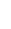 Январь -“Причины возникновения осложнений во взаимопонимании”.Февраль -“Своеобразие развития детей”.Март -“Некоторые пути развития детей”.Апрель -“Особенности поведения учеников младших классов”.Май -“Организация свободного времени детей в период летних каникул”.Сентябрь -“Трудовая деятельность - основа воспитания детей. Воспитание у детей потребности трудиться”.Октябрь -“Формирование у учащихся санитарно-гигиенических навыков”.Ноябрь -“Внимание школьников. Пути повышения уровня внимания”.Декабрь -“Совместная работа семьи и школы в преодолении ребенком трудностей, испытываемых при изучении материала”.I четверть -“Режим дня и его значение для учащихся” (школьный врач)II четверть -“Курение и статистика” (социальный педагог)III четверть -“Плохая память. Как ее развить?” (школьный психолог)IV четверть -“Трудный ребенок. Какой он?” (представитель из детской комнаты милиции)Январь -Спортивный праздник “Мама, папа, я – дружная семья”Февраль -Праздник “День Защитника Отечества”Март -Праздник “Для милых мам”Апрель -Концерт “Весенние трели”Май -Праздник “Они защищали Родину”Сентябрь -Линейка “Здравствуй школа”Октябрь -Праздник урожая “Золотая осень”Ноябрь -Мероприятия, посвященные неделе инвалидовДекабрь -Новогодний праздник “В гостях у Деда Мороза”